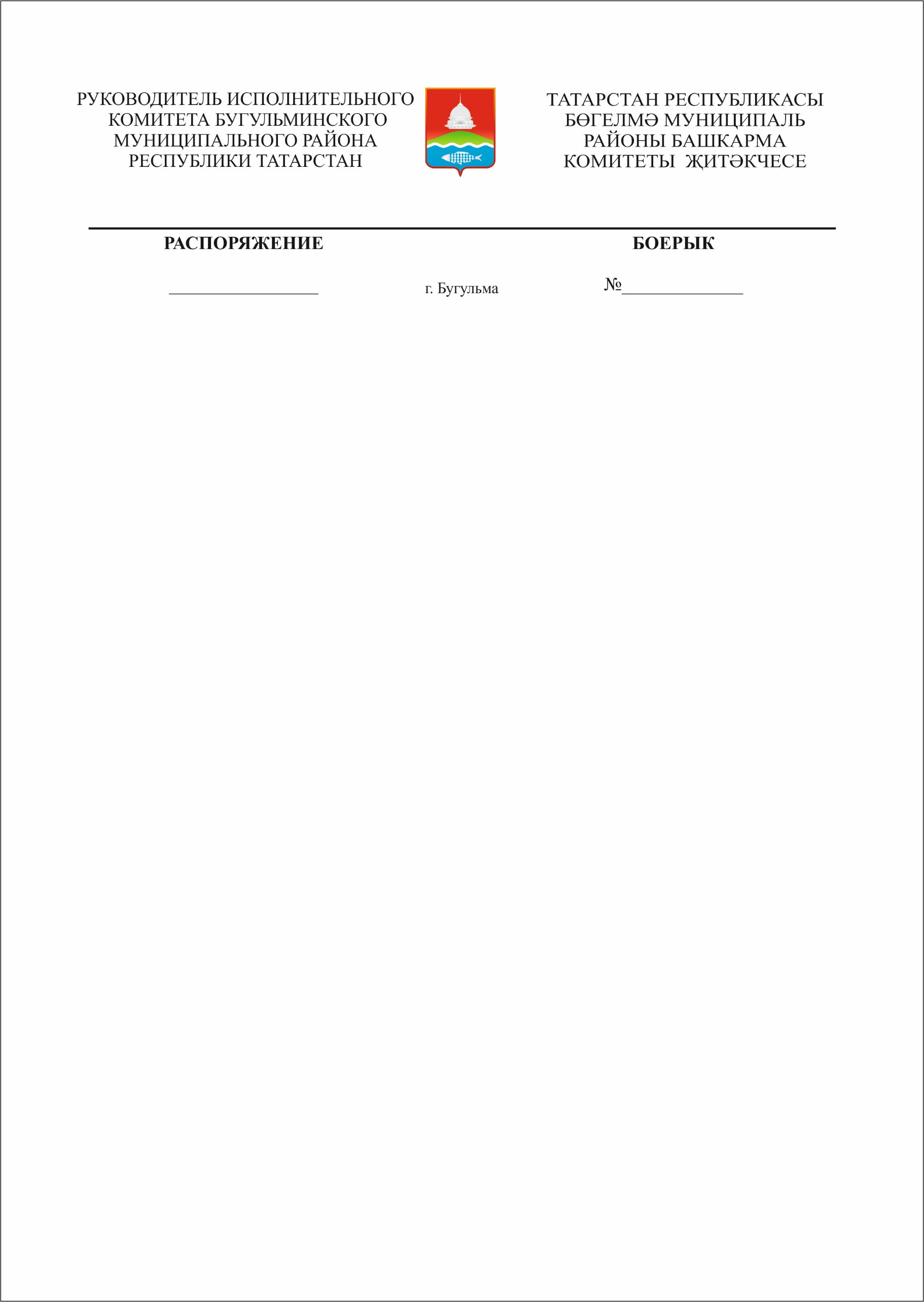                 28 марта 2017г.                                                            № 595Об утверждении Акта о введении временных ограничений движениятранспортных средств по автомобильным дорогам общего пользования местного значения Бугульминского муниципального районаВ целях обеспечения сохранности автомобильных дорог общего пользования местного значения и искусственных дорожных сооружений города Бугульма:Утвердить Акт о введении временных ограничений движения транспортных средств по автомобильным дорогам общего пользования местного значения Бугульминского муниципального района (Приложение).Распоряжение руководителя исполнительного комитета Бугульминского муниципального района от 11 апреля 2016 года № 481 «Об утверждении Акта о введении временных ограничений движения транспортных средств по автомобильным дорогам общего пользования местного значения Бугульминского муниципального района в 2016 году» признать утратившим силу.Контроль над исполнением настоящего распоряжения оставляю за собой.Исполняющий обязанности                                                 В.В.Гарафутдиновруководителя - заместитель                                                                                                                                          УТВЕРЖДАЮ:И.о.руководителя исполнительногокомитета Бугульминскогомуниципального района-заместительВ.В.ГарафутдиновАКТо введении временных ограничений движения транспортных средств по автомобильным дорогам общего пользования местного значения Бугульминского муниципального районаВ целях обеспечения сохранности автомобильных дорог общего пользования местного значения и искусственных дорожных сооружений города Бугульма в период возникновения неблагоприятных природно-климатических условий, в связи со снижением несущей способности конструктивных элементов автомобильных дорог, в соответствии со ст. 16 Федерального закона от 06 октября 2003 г. № 131-ФЗ «Об общих принципах организации местного самоуправления в Российской Федерации», Федеральным Законом от 08 ноября 2007г. № 257-ФЗ «Об автомобильных дорогах и о дорожной деятельности в Российской Федерации и о внесении изменений в отдельные законодательные акты Российской Федерации», Законом Республики Татарстан от 03 августа 2009 г. № 43-ЗРТ                     «Об автомобильных дорогах и о дорожной деятельности на территории Республики Татарстан», постановлением Кабинета Министров Республики Татарстан от 31 мая 2013 года № 372 «Об утверждении порядка осуществления временных органичений или прекращений движений транспортных средств по автомобильным дорогам регионального или межмуниципального, местного значения», с п.4 ст.50 Устава Бугульминского муниципального района и заблаговременно размещенной информации на официальном портале Бугульминского муниципального района, согласованной с Управлением ГИБДД МВД по Республике Татарстан:Ввести с 15 апреля по 14 мая 2017 года временное ограничение движения средств, следующих по автомобильным дорогам общего пользования местного значения Бугульминского муниципального района с превышением установленной предельно допустимой нагрузки на ось, посредством установки соответсвующих дорожных знаков.Установить следующие предельно допустимые нагрузки на каждую ось транспортного средства при:одиночной оси – 6,0 тонн;двухосной тележке – 5,0 тонн;трехосной тележке – 4,0 тонны.Временное ограничение движения в весенний период не распространяется на:- международные перевозки грузов, осуществляемые в соответствии с положениями Федерального закона от 24 июля 1998 года № 127-ФЗ                         «О государственном контроле за осуществлением международных автомобильных перевозок и об ответственности за нарушение порядка их выполнения»;- пассажирские перевозки автобусами, в том числе международные;- перевозку пищевых продуктов, животных, лекарственных препаратов, семенного фонда, удобрений, почты и почтовых грузов (кроме совместной перевозки с грузами, не указанными в настоящем абзаце);- транспортные средства грузоподъемностью до 16 тонн, перевозящие топливо (бензин, дизельное топливо, судовое топливо, топливо для реактивных двигателей, топочный мазут, газообразное топливо); - перевозку грузов, необходимых для ликвидации последствий стихийных бедствий или иных чрезвычайных ситуаций;- транспортировку дорожно-строительной и дорожно-эксплуатационной техники и материалов, применяемых при проведении аварийно-восстановительных и ремонтных работ согласно перечню, утверждаемому Министерством транспорта и дорожного хозяйства Республики Татарстан по согласованию с Управлением Государственной инспекции безопасности дорожного движения Министерства внутренних дел по Республике Татарстан для автомобильных дорог регионального значения и органами местного самоуправления для автомобильных дорог местного значения;- транспортные средства федеральных органов исполнительной власти, в которых федеральным законом предусмотрена военная служба;- транспортные средства, имеющие разрешение на движение по автомобильным дорогам общего пользования регионального или межмуниципального значения в период введении временных ограничений, выданное государственным бюджетным учреждением «Безопасность дорожного движения».Ввести при значениях дневной температуры воздуха свыше 32ºС (по данным федерального государственного бюджетного учреждения «Управление по гидрометеорологии и мониторингу окружающей среды Республики Татарстан) в период с 20 мая по 31 августа 2017 года (далее – летний период) временные ограничения движения для транспортных средств, осществляющих перевозки тяжеловесных грузов, по автомобильным дорогам общего пользования местного значения Бугульминского муниципального района с асфальтобетонным покрытием.Разрешить в летний период движение транспортных средств, осуществляющих перевозки тяжеловесных грузов, нагрузка на ось которых превышает установленную на территории Российской Федерации, по автомобильным дорогам с асфальтобетонным покрытием в период с 22.00 до 10.00 часов.Временные ограничения движения в летний период не распространяются:-  на пассажирские перевозки автобусами, в том числе международные;- на перевозку грузов, необходимых для ликвидации последствий стихийных бедствий или иных чрезвычайных ситуаций;- транспортировку дорожно-строительной и дорожно-эксплуатационной техники и материалов, применяемых при проведении аварийно-восстановительных и ремонтных работ согласно перечню, утверждаемому Министерством транспорта и дорожного хозяйства Республики Татарстан по согласованию с Управлением Государственной инспекции безопасности дорожного движения Министерства внутренних дел по Республике Татарстан для автомобильных дорог регионального значения и органами местного самоуправления для автомобильных дорог местного значения;- транспортные средства, имеющие разрешение на движение по автомобильным дорогам общего пользования регионального или межмуниципального значения в период введении временных ограничений, выданное государственным бюджетным учреждением «Безопасность дорожного движения».7. Предложить руководителям промышленных, строительных, дорожных и других организаций города независимо от форм собственности обеспечить перевозку необходимых комплектующих, расходных и иных материалов до ввода в действие временного ограничения.8. Предложить муниципальному унитарному предприятию «Департамент ЖКХ» (Манасыпов Р.Р):- производить выдачу пропусков на проезд в период временного ограничения движения по автомобильным дорогам общего пользования местного значения города Бугульма;- назначить ответственных лиц на круглосуточных временных и передвижных постах на период временного ограничения движения транспортных средств.9. Денежные средства, поступившие в счет возмещения вреда причиняемого транспортными средствами, осуществляющими перевозки тяжеловесных грузов за проезд по автомобильным дорогам города Бугульма в период временного ограничения движения, направить в бюджет района.10. В соответствии с Показателями размера вреда, причиняемого транспортными средствами, осуществляющими перевозки тяжеловесных грузов по автомобильным дорогам общего пользования регионального значения Республики Татарстан, утвержденными постановлением Кабинета Министров Республики Татарстан от 02 сентября 2010 года № 699 «Об определении размера вреда, причиняемого транспортными средствами, осуществляющими перевозки тяжеловесных грузов по автомобильным дорогам общего пользования регионального или межмуниципального значения в Республике Татарстан, и о внесении изменений в отдельные нормативные правовые акты Кабинета Министров Республики Татарстан», утвердить:- тариф за каждую тонну груза, превышающую предельно допустимую, в размере 10,07 рублей, согласно калькуляции;- стоимость транзитного пропуска – 1007 рублей (Приложение №1).11. Размер компенсации причиненного вреда автомобильным дорогам общего пользования местного значения Бугульминского муниципального района в весенний период 2014 года определять по формуле (Приложение №2).12. Рекомендовать ОГИБДД отдела МВД России по Бугульминскому району (Садыков Р.М.) обеспечить организацию работы по соблюдению введенных настоящим актом ограничений движения транспортных средств.13. Опубликовать настоящий акт в средствах массовой информации, на официальном сайте Бугульминского муниципального района.14. На период действия временного ограничения движения транспортных средств в весенний период 2017 года приостановить действие постановления исполнительного комитета Бугульминского муниципального района от «14» апреля 2016г. № 429 «Об утверждении административного регламента предоставления муниципальной услуги по выдаче разрешения на автомобильные перевозки тяжеловесных грузов, крупногабаритных грузов по маршрутам, проходящим полностью или частично по дорогам местного значения в границах муниципального образования».                                                                 Приложение №1к акту о введении временных ограничений движения транспортных средств по автомобильным дорогам общего пользования местного значения Бугульминского муниципального районаКалькуляция стоимости тарифа за каждую тонну груза, превышающую предельно допустимую, и стоимости транспортного пропуска.	Расчет составлен согласно постановлению Кабинета Министров Республики Татарстан от 02 сентября 2010 года №699.	107,89/10 = 10,79 рублей средний тариф, исходя из расчета на 1 тонну груза при допустимой массе 4 тонны.	98,35/10 = 9,84 рублей средний тариф, исходя из расчета на 1 тонну груза при допустимой массе 5 тонн.	95,76/10 = 9,58 рублей средний тариф, исходя из расчета на 1 тонну груза при допустимой массе 6 тонн.	Стоимость пропуска на транспорт, проходящий транзитом:	10,79 * 100 (МРОТ) = 1079 рублей	9,84 * 100 (МРОТ) = 984 рублей	9,58 * 100 (МРОТ) = 958 рублей	(1079 + 984 + 958)/3 = 1007 рублей.                                                                                     Приложение №2к акту о введении временных ограничений движения транспортных средств по автомобильным дорогам общего пользования местного значения Бугульминского муниципального района.Размер компенсации причиненного вреда автомобильным дорогам общего пользования местного значения Бугульминского муниципального района в весенний период 2017 годаМ1 = А1 х В1 х С1, гдеМ1 – размер компенсации при допустимой массе до 4,0 тонн;А1 – тариф, в размере 10,79 за каждую тонну груза, превышающую предельно допустимую;В1 – расстояние пробега по местной автомобильной дороге 100 км/сутки;С1 – общее количество превышения предельно допустимой нагрузки по всем осям автотранспортного средства, тонн. М2 = А2 х В2 х С2, гдеМ2 – размер компенсации при допустимой массе до 5,0 тонн;А2 – тариф, в размере 9,84 за каждую тонну груза, превышающую предельно допустимую;В2 – расстояние пробега по местной автомобильной дороге 100 км/сутки;С2 – общее количество превышения предельно допустимой нагрузки по всем осям автотранспортного средства, тонн. М3 = А3 х В3 х С3, гдеМ3 – размер компенсации при допустимой массе до 6,0 тонн;А3 – тариф, в размере 9,58 за каждую тонну груза, превышающую предельно допустимую;В3 – расстояние пробега по местной автомобильной дороге 100 км/сутки;С3 – общее количество превышения предельно допустимой нагрузки по всем осям автотранспортного средства, тонн. Превышение нагрузки на ось от допустимых значений в тоннахДля 4,0 тонн допустимойДля 4,0 тонн допустимойПревышение нагрузки на ось от допустимых значений в тоннахПревышение в %Тариф (руб. * 1 км.)0,12,59,250,25,09,250,37,59,250,410,09,250,512,59,740,615,010,230,717,510,720,820,011,200,922,513,40125,015,60Итого:Итого:107,89Превышение нагрузки на ось от допустимых значений в тоннахДля 5,0 тонн допустимойДля 5,0 тонн допустимойПревышение нагрузки на ось от допустимых значений в тоннахПревышение в %Тариф (руб. * 1 км.)0,129,250,249,250,369,250,489,250,5109,250,6129,640,71410,030,81610,420,91810,8112011,20Итого:Итого:98,35Превышение нагрузки на ось от допустимых значений в тоннахДля 5,0 тонн допустимойДля 5,0 тонн допустимойПревышение нагрузки на ось от допустимых значений в тоннахПревышение в %Тариф (руб. * 1 км.)0,11,79,250,23,39,250,35,09,250,46,79,250,58,39,250,610,09,250,711,79,580,813,39,900,915,010,23116,710,55Итого:Итого:95,76